Publicado en Madrid el 04/07/2022 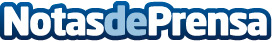 Ciberseguridad o IA: estrategias del Gobierno para la digitalización de la AdministraciónSantiago Graña, Subdirector General de Planificación y Gobernanza de la Administración Digital del MINISTERIO DE ASUNTOS ECONÓMICOS Y TRANSFORMACIÓN DIGITAL ha explicado los planes y estrategias del Gobierno sobre la digitalización de la administración. E- Administración ha contado en su segunda edición con más de 30 expertos que lideran la digitalización de sus administraciones y servicios públicosDatos de contacto:Mercedes Soriano658769359Nota de prensa publicada en: https://www.notasdeprensa.es/ciberseguridad-o-ia-estrategias-del-gobierno Categorias: Inteligencia Artificial y Robótica Programación Madrid E-Commerce Ciberseguridad Digital http://www.notasdeprensa.es